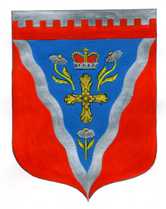 Администрациямуниципального образования Ромашкинское сельское поселениемуниципального образования Приозерский муниципальный район Ленинградской областиР А С П О Р Я Ж Е Н И Еот 24 апреля 2020 года                                                                                                       № 19-р                                        В целях своевременной подготовки жилищно-коммунального хозяйства к бесперебойной работе в осенне-зимнем периоде 2020-2021 годов, в соответствии с требованиями, определёнными постановлением Правительства Ленинградской области от 19.06.2008 № 177 «Об утверждении Правил подготовки и проведения отопительного сезона в Ленинградской области»: Утвердить комплексный план подготовки объектов жилищно-коммунального хозяйства, топливно-энергетического комплекса и социальной сферы муниципального образования Ромашкинское сельское поселение МО Приозерский муниципальный район Ленинградской области к работе в отопительном сезоне 2020-2021 г.г., согласно приложения 1.Образовать комиссию по проверке готовности жилищного фонда, объектов социальной сферы и инженерной инфраструктуры к устойчивому функционированию в отопительном периоде 2020-2021 г.г.Утвердить Программу проведения проверки готовности к отопительному сезону 2020-2021 годов теплоснабжающих, теплосетевых организаций,  потребителей  тепловой энергии, жилищного фонда на территории муниципального образования Ромашкинское сельское поселение (приложение № 2).Утвердить Порядок оценки готовности теплоснабжающих, теплосетевых организаций,  потребителей  тепловой энергии, жилищного фонда на территории муниципального образования Ромашкинское сельское поселение к отопительному периоду (Приложение № 3). Заместителю главы администрации Тараньжин А.А. (ответственному за подготовку сводного статистического отчета по поселению по форме 1-ЖКХ (зима)):Предоставлять в отдел коммунального хозяйства 27 числа каждого месяца, начиная с 27 июня, оперативный отчет о ходе выполнения задания по подготовке к работе в осенне-зимний период 2020-2021 по статистической форме 1-ЖКХ (зима) «Сведения о подготовке жилищно-коммунального хозяйства к работе в зимних условиях», к отчету прилагать справку о выполнении утвержденных мероприятий по подготовке к зиме; До 15 сентября 2020 года оформить акты проверок и паспорта готовности жилых домов, объектов социальной инфраструктуры  в соответствии  Положением об оценке готовности электро- и теплоснабжающих организаций к работе в осенне-зимний период, утвержденным Министерством промышленности и энергетики РФ 25.08.2004 (СО 153-34.08.105-2004). Теплоснабжающим организациям срок получения паспортов готовности установить до 1 ноября 2020 года.Информацию о проведении опробования систем теплоснабжения по состоянию на 20 сентября, 25 сентября, 01 октября 2020 года предоставлять в отдел коммунального хозяйства.До 1 октября 2020 года организовать проверку готовности аварийных бригад и проведение учений, тренировок оперативно-диспетчерских, аварийно-восстановительных служб по ликвидации аварий на объектах жилищно-коммунального хозяйства. Обеспечить контроль за созданием запасов топлива на 01сентября 2020 года. До 15 октября 2020 года выполнить комплекс мер по повышению надежности систем электроснабжения.Принять меры по обеспечению пожарной безопасности жилищного фонда и объектов ЖКХ.Совместно с управляющими организациями провести разъяснительную работу среди потребителей услуг и населением по взысканию задолженности за предоставленные жилищно-коммунальные услуги. Ресурсоснабжающим организациям провести необходимые работы по подготовке тепловых сетей к работе в отопительном сезоне. Признать распоряжение администрации муниципального образования от 19 апреля  2019 года  №   15-р «О подготовке объектов жилищно-коммунального хозяйства муниципального образования Ромашкинское сельское поселение к отопительному сезону 2019-2020 г.г.» утратившим силу.Контроль за исполнением данного распоряжения оставляю за собой.                  Глава администрации                                                     С.В.Танков              Копецкий А.В. тел.:  99-515             Разослано: дело-2, прокуратура- 1, ресурсоснабжающие организации -3, УК-2, ТСЖ-1, ОКХ- 1«О подготовке объектов жилищно-коммунального хозяйства муниципального образования Ромашкинское сельское поселение к отопительному сезону 2020-2021 г.г.»